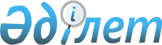 "2016-2018 жылдарға арналған аудандық бюджет туралы" Ордабасы аудандық мәслихатының 2015 жылғы 22 желтоқсандағы № 50/1 шешіміне өзгерістер мен толықтырулар енгізу туралы
					
			Мерзімі біткен
			
			
		
					Оңтүстік Қазақстан облысы Ордабасы аудандық мәслихатының 2016 жылғы 20 қаңтардағы № 51/1 шешімі. Оңтүстік Қазақстан облысының Әділет департаментінде 2016 жылғы 22 қаңтарда № 3549 болып тіркелді. 2017 жылдың 1 қаңтарына дейін қолданыста болды      Қазақстан Республикасының 2008 жылғы 4 желтоқсандағы Бюджет кодексінің 109 бабының 5 тармағына, "Қазақстан Республикасындағы жергілікті мемлекеттік басқару және өзін-өзі басқару туралы" Қазақстан Республикасының 2001 жылғы 23 қаңтардағы Заңының 6 бабының 1 тармағының 1) тармақшасына және Оңтүстік Қазақстан облыстық мәслихатының 15 қаңтардағы 2016 жылғы № 46/382-V "2016-2018 жылдарға арналған облыстық бюджет туралы" Оңтүстік Қазақстан облыстық мәслихатының 2015 жылғы 9 желтоқсандағы № 44/351-V шешіміне өзгерістер мен толықтырулар енгізу туралы" Нормативтік құқықтық актілерді мемлекеттік тіркеу тізілімінде № 3530 тіркелген шешіміне сәйкес, Ордабасы аудандық мәслихаты ШЕШІМ ҚАБЫЛДАДЫ:

      1. Ордабасы аудандық мәслихатының 2015 жылғы 22 желтоқсандағы № 50/1 "2016-2018 жылдарға арналған аудандық бюджет туралы" (Нормативтік құқықтық актілерді мемлекеттік тіркеу тізілімінде 3506 нөмірімен тіркелген, 2016 жылғы 16 қаңтардағы "Ордабасы оттары" газетінде жарияланған) шешіміне мынадай өзгерістер мен толықтырулар енгізілсін:

      1 тармақ мынадай редакцияда жазылсын:

      "1. Ордабасы ауданының 2016-2018 жылдарға арналған аудандық бюджеті тиісінше 1, 2 қосымшаларға сәйкес, оның ішінде 2016 жылға мынадай көлемде бекітілсін:

      1) кірістер – 13 871 780 мың теңге, оның ішінде:

      салықтық түсімдер – 728 848 мың теңге;

      салықтық емес түсімдер – 11 867 мың теңге;

      негізгі капиталды сатудан түсетін түсімдер – 5 000 мың теңге;

      трансферттер түсімі – 13 126 065 мың теңге;

      2) шығындар – 13 871 780 мың теңге;

      3) таза бюджеттік кредиттеу – 35 319 мың теңге, оның ішінде:

      бюджеттік кредиттер – 63 630 мың теңге;

      бюджеттік кредиттерді өтеу – 28 311 мың теңге;

      4) қаржы активтерімен операциялар бойынша сальдо – 0, оның ішінде:

      қаржы активтерін сатып алу – 0;

      мемлекеттің қаржы активтерін сатудан түсетін түсімдер – 0;

      5) бюджет тапшылығы – - 35 319 мың теңге;

      6) бюджет тапшылығын қаржыландыру – 35 319 мың теңге, оның ішінде:

      қарыздар түсімі – 63 630 мың теңге;

      қарыздарды өтеу – 28 311 мың теңге;

      бюджет қаражатының пайдаланылатын қалдықтары – 0.".

      2-1. тармақпен келесідей мазмұнда толықтырылсын:

      "2-1. 2016 жылға арналған аудан бюджетінде республикалық бюджеттен ағымдағы нысаналы трансферттері келесідей мақсаттарға қарастырылғаны ескерілсін:

      мектепке дейінгі білім беру ұйымдарында мемлекеттік білім беру тапсырыстарын іске асыруға – 1 050 063 мың теңге;

      үш денгейлік жүйе бойынша біліктілігін арттырудан өткен мұғалімдерге еңбекақыны көтеруге – 113 132 мың теңге;

      мүгедектерді міндетті гигиеналық құралдармен қамтамасыз ету нормаларын көбейтуге – 15 059 мың теңге;

      жергілікті бюджеттен қаржыландырылатын азаматтық қызметшілерге еңбек ақы төлеу жүйесінің жаңа моделіне көшуге, сонымен қатар оларға лауазымдық айлық ақыларына ерекше еңбек жағдайлары үшін ай сайынғы үстемеақы төлеуге 1 628 543 мың теңге;

      мемлекеттік әкімшілік қызметшілер еңбекақысының деңгейін арттыруға 85 800 мың теңге;

      агроөнеркәсіптік кешеннің жергілікті атқарушы органдарының бөлімшелерін ұстауға – 4 023 мың теңге.".

      Көрсетілген шешімнің 1, 5 қосымшалары осы шешімнің 1, 2 қосымшаларына сәйкес жаңа редакцияда жазылсын.

      2. Осы шешім 2016 жылдың 1 қаңтарынан бастап қолданысқа енгізіледі.

 2016 жылға арналған аудандық бюджет 2016 жылға арналған аудандық бюджете әрбір ауылдық округтің бюджеттік бағдарламалардың тізбесі
					© 2012. Қазақстан Республикасы Әділет министрлігінің «Қазақстан Республикасының Заңнама және құқықтық ақпарат институты» ШЖҚ РМК
				
      Аудандық мәслихат

      сессиясының төрағасы

С.Абжалов

      Аудандық мәслихат хатшысы

Б.Садвахасов
Ордабасы аудандық мәслихатының
2016 жылғы 20 қаңтардағы
№ 51/1 шешіміне 1-қосымшаСанат Атауы

Санат Атауы

Санат Атауы

Санат Атауы

Сомасы, мың теңге

Сынып

Сынып

Сынып

Сомасы, мың теңге

Ішкі сыныбы

Ішкі сыныбы

Сомасы, мың теңге

Ерекшелігі

Сомасы, мың теңге

1

1

1

2

3

1. КІРІСТЕР

13 871 780

1

Салықтық түсімдер

728 848

01

Табыс салығы

229 352

2

Жеке табыс салығы

229 352

03

Әлеуметтік салық

206 766

1

Әлеуметтік салық

206 766

04

Меншікке салынатын салықтар

246 107

1

Мүлікке салынатын салықтар

155 981

3

Жер салығы

16 493

4

Көлік құралдарына салынатын салық

68 873

5

Бірыңғай жер салығы

4 760

05

Тауарларға, жұмыстарға және қызметтерге салынатын ішкі салықтар

33 308

2

Акциздер

8 560

3

Табиғи және басқа ресурстарды пайдаланғаны үшін түсетін түсімдер

4 102

4

Кәсіпкерлік және кәсіби қызметті жүргізгені үшін алынатын алымдар

20 525

5

Ойын бизнесіне салық

121

07

Басқа да салықтар

897

1

Басқа да салықтар

897

08

Заңдық маңызы бас әрекеттерді жасағаны және (немесе) оған уәкілеттігі бар мемлекеттік органдар немесе лауазымды адамдар құжаттар бергені үшін алынатын міндетті төлемдер

12 418

1

Мемлекеттік баж

12 418

2

Салықтық емес түсімдер

11 867

01

Мемлекеттік меншіктен түсетін кірістер

2 631

1

Мемлекеттік кәсіпорындардың таза кірісі бөлігінің түсімдері

70

3

Мемлекет меншігіндегі акциялардың мемлекеттік пакетіне дивидендтер

96

5

Мемлекет меншігіндегі мүлікті жалға беруден түсетін кірістер

2 465

06

Басқа да салықтық емес түсімдер

9 236

1

Басқа да салықтық емес түсімдер

9 236

3

Негізгі капиталды сатудан түсетін түсімдер

5 000

03

Жерді және материалдық емес активтерді сату

5 000

1

Жерді сату

5 000

4

Трасферттер түсімі

13 126 065

02

Мемлекеттік басқарудың жоғары тұрған органдарынан түсетін трасферттер

13 126 065

2

Облыстық бюджеттен түсетін трасферттер

13 126 065

Функционалдық топ Атауы

Функционалдық топ Атауы

Функционалдық топ Атауы

Функционалдық топ Атауы

Функционалдық топ Атауы

Сомасы мың теңге

Кіші функция

Кіші функция

Кіші функция

Кіші функция

Сомасы мың теңге

Бюджеттік бағдарламалардың әкімшісі

Бюджеттік бағдарламалардың әкімшісі

Бюджеттік бағдарламалардың әкімшісі

Сомасы мың теңге

Бағдарлама

Бағдарлама

Сомасы мың теңге

2. ШЫҒЫНДАР

13 871 780

01

Жалпы сипаттағы мемлекеттік қызметтер

462 581

1

Мемлекеттік басқарудың жалпы функцияларын орындайтын өкілді, атқарушы және басқа органдар

401 065

112

Аудан (облыстық маңызы бар қала) мәслихатының аппараты

20 875

001

Аудан (облыстық маңызы бар қала) мәслихатының қызметін қамтамасыз ету жөніндегі қызметтер

20 875

122

Аудан (облыстық маңызы бар қала) әкімінің аппараты

116 285

001

Аудан (облыстық маңызы бар қала) әкімінің қызметін қамтамасыз ету жөніндегі қызметтер

115 985

003

Мемлекеттік органның күрделі шығыстары

300

123

Қаладағы аудан, аудандық маңызы бар қала, кент, ауыл, ауылдық округ әкімінің аппараты

263 905

001

Қаладағы аудан, аудандық маңызы бар қала, кент, ауыл, ауылдық округ әкімінің қызметін қамтамасыз ету жөніндегі қызметтер

228 200

032

Ведомстволық бағыныстағы мемлекеттік мекемелерінің және ұйымдарының күрделі шығыстары

35 705

2

Қаржылық қызмет

2 645

459

Ауданның (облыстық маңызы бар қаланың) экономика және қаржы бөлімі

2 645

003

Салық салу мақсатында мүлікті бағалауды жүргізу

2 110

010

Жекешелендіру, коммуналдық меншікті басқару, жекешелендіруден кейінгі қызмет және осыған байланысты дауларды реттеу

535

9

Жалпы сипаттағы өзге де мемлекеттік қызметтер

58 871

458

Ауданның (облыстық маңызы бар қаланың) тұрғын үй-коммуналдық шаруашылығы, жолаушылар көлігі және автомобиль жолдары бөлімі

24 331

001

Жергілікті деңгейде тұрғын үй-коммуналдық шаруашылығы, жолаушылар көлігі және автомобиль жолдары саласындағы мемлекеттік саясатты іске асыру жөніндегі қызметтер

24 331

459

Ауданның (облыстық маңызы бар қаланың) экономика және қаржы бөлімі

34 540

001

Ауданның (облыстық маңызы бар қаланың) экономикалық саясатын қалыптастыру мен дамыту, мемлекеттік жоспарлау, бюджеттік атқару және коммуналдық меншігін басқару саласындағы мемлекеттік саясатты іске асыру жөніндегі қызметтер 

34 345

015

Мемлекеттік органның күрделі шығыстары

195

02

Қорғаныс

34 865

1

Әскери мұқтаждар

11 445

122

Аудан (облыстық маңызы бар қала) әкімінің аппараты

11 445

005

Жалпыға бірдей әскери міндетті атқару шеңберіндегі іс-шаралар

11 445

2

Төтенше жағдайлар жөніндегі жұмыстарды ұйымдастыру

23 420

122

Аудан (облыстық маңызы бар қала) әкімінің аппараты

23 420

006

Аудан (облыстық маңызы бар қала) ауқымындағы төтенше жағдайлардың алдын алу және жою

20 420

007

Аудандық (қалалық) ауқымдағы дала өрттерінің, сондай-ақ мемлекеттік өртке қарсы қызмет органдары құрылмаған елді мекендерде өрттердің алдын алу және оларды сөндіру жөніндегі іс-шаралар

3 000

03

Қоғамдық тәртіп, қауіпсіздік, құқықтық, сот, қылмыстық атқару қызметі

19 472

9

Қоғамдық тәртіп, және қауіпсіздік саласындағы өзге де қызметтер

19 472

458

Ауданның (облыстық маңызы бар қаланың) тұрғын үй-коммуналдық шаруашылығы, жолаушылар көлігі және автомобиль жолдары 

19 472

021

Елді мекендерде жол қозғалысы қауіпсіздігін қамтамасыз ету

19 472

04

Білім беру

8 430 236

1

Мектепке дейінгі тәрбиелеу және оқыту

1 429 533

123

Қаладағы аудан, аудандық маңызы бар қала, кент, ауыл, ауылдық округ әкімінің аппараты

379 470

041

Мектепке дейінгі білім беру ұйымдарында мемлекеттік білім беру тапсырысын іске асыруға

379 470

464

Ауданның (облыстық маңызы бар қаланың) білім бөлімі

1 050 063

040

Мектепке дейінгі білім беру ұйымдарында мемлекеттік білім беру тапсырысын іске асыруға

1 050 063

2

Бастауыш, негізгі орта және жалпы орта білім беру

6 628 090

464

Ауданның (облыстық маңызы бар қаланың) білім бөлімі

5 950 777

003

Жалпы білім беру

5 850 179

006

Балаларға қосымша білім беру

100 598

472

Ауданның (облыстық маңызы бар қаланың) құрылыс, сәулет және қала құрылысы бөлімі

677 313

022

Бастауыш, негізгі орта және жалпы орта білім беру объектілерін салу және реконструкциялау

677 313

9

Білім беру саласындағы өзге де қызметтер

372 613

464

Ауданның (облыстық маңызы бар қаланың) білім бөлімі

372 613

001

Жергілікті деңгейде білім беру саласындағы мемлекеттік саясатты іске асыру жөніндегі қызметтер

18 962

005

Ауданның (облыстық маңызы бар қаланың) мемлекеттік білім беру мекемелер үшін оқулықтар мен оқу-әдістемелік кешендерді сатып алу және жеткізу

65 141

015

Республикалық бюджеттен берілетін нысаналы трансферттер есебінен жетім баланы (жетім балаларды) және ата-аналарының қамқорынсыз қалған баланы (балаларды) күтіп-ұстауға қамқоршыларға (қорғаншыларға) ай сайынға ақшалай қаражат төлемі

24 595

022

Жетім баланы (жетім балаларды) және ата-анасының қамқорлығынсыз қалған баланы (балаларды) асырап алғаны үшін Қазақстан азаматтарына біржолғы ақша қаражатын төлеуге арналған төлемдер

2 386

029

Балалар мен жасөспірімдердің психикалық денсаулығын зерттеу және халыққа психологиялық-медициналық-педагогикалық консультациялық көмек көрсету

21 862

067

Ведомстволық бағыныстағы мемлекеттік мекемелерінің және ұйымдарының күрделі шығыстары

239 667

05

Денсаулық сақтау

245

9

Денсаулық сақтау саласындағы өзге де қызметтер

245

123

Қаладағы аудан, аудандық маңызы бар қала, кент, ауыл, ауылдық округ әкімінің аппараты

245

002

Шұғыл жағдайларда сырқаты ауыр адамдарды дәрігерлік көмек көрсететін ең жақын денсаулық сақтау ұйымына дейін жеткізуді ұйымдастыру

245

06

Әлеуметтік көмек және әлеуметтік қамтамасыздандыру

432 955

1

Әлеуметтiк қамсыздандыру

244 349

451

Ауданның (облыстық маңызы бар қаланың) жұмыспен қамту және әлеуметтік бағдарламалар бөлімі

235 978

005

Мемлекеттік атаулы әлеуметтік көмек

5 978

016

18 жасқа дейінгі балаларға мемлекеттік жәрдемақылар

230 000

464

Ауданның (облыстық маңызы бар қаланың) білім бөлімі

8 371

030

Патронат тәрбиешілерге берілген баланы (балаларды) асырап бағу 

8 371

2

Әлеуметтік көмек 

148 831

451

Ауданның (облыстық маңызы бар қаланың) жұмыспен қамту және әлеуметтік бағдарламалар бөлімі

148 831

002

Жұмыспен қамту бағдарламасы

17 363

004

Ауылдық жерлерде тұратын денсаулық сақтау, білім беру, әлеуметтік қамтамасыз ету, мәдениет, спорт және ветеринар мамандарына отын сатып алуға Қазақстан Республикасының заңнамасына сәйкес әлеуметтік көмек көрсету

14 200

006

Тұрғын үйге көмек көрсету

5 200

007

Жергілікті өкілетті органдардың шешімі бойынша мұқтаж азаматтардың жекелеген топтарына әлеуметтік көмек

26 066

010

Үйден тәрбиеленіп оқытылатын мүгедек балаларды материалдық қамтамасыз ету

2 343

014

Мұқтаж азаматтарға үйде әлеуметтік көмек көрсету

42 934

017

Мүгедектерді оңалту жеке бағдарламасына сәйкес, мұқтаж мүгедектерді міндетті гигиеналық құралдармен және ымдау тілі мамандарының қызмет көрсетуін, жеке көмекшілермен қамтамасыз ету

40 725

9

Әлеуметтік көмек және әлеуметтік қамтамасыз ету салаларындағы өзге де қызметтер

39 775

451

Ауданның (облыстық маңызы бар қаланың) жұмыспен қамту және әлеуметтік бағдарламалар бөлімі

39 775

001

Жергілікті деңгейде жұмыспен қамтуды қамтамасыз ету және халық үшін әлеуметтік бағдарламаларды іске асыру саласындағы мемлекеттік саясатты іске асыру жөніндегі қызметтер

37 817

011

Жәрдемақыларды және басқа да әлеуметтік төлемдерді есептеу, төлеу мен жеткізу бойынша қызметтерге ақы төлеу

1 808

021

Мемлекеттік органдардың күрделі шығыстары

150

07

Тұрғын үй-коммуналдық шаруашылық

158 273

2

Коммуналдық шаруашылық

89 057

458

Ауданның (облыстық маңызы бар қаланың) тұрғын үй-коммуналдық шаруашылығы, жолаушылар көлігі және автомобиль жолдары бөлімі

89 057

012

Сумен жабдықтау және су бұру жүйесінің жұмыс істеуі

89 057

3

Елді мекендерді абаттандыру

69 216

123

Қаладағы аудан, аудандық маңызы бар қала, кент, ауыл, ауылдық округ әкімінің аппараты

1 068

008

Елді мекендердің көшелерін жарықтандыру

1 068

458

Ауданның (облыстық маңызы бар қаланың) тұрғын үй-коммуналдық шаруашылығы, жолаушылар көлігі және автомобиль жолдары бөлімі

68 148

015

Елді мекендердің көшелерін жарықтандыру

21 172

016

Елді мекендердің санитариясын қамтамасыз ету

16 708

017

Жерлеу орындарын күтіп-ұстау және туысы жоқтарды жерлеу

50

018

Елді мекендерді аббаттандыру және көгаландыру

30 218

08

Мәдениет,спорт, туризм және ақпараттық кеңістік

329 181

1

Мәдениет саласындағы қызмет

77 389

455

Ауданның (облыстық маңызы бар қаланың) мәдениет және тілдерді дамыту бөлімі

77 389

003

Мәдени-демалыс жұмысын қолдау

77 389

2

Спорт

126 737

465

Ауданның (облыстық маңызы бар қаланың) дене шынықтыру және спорт бөлімі

126 737

001

Жергілікті деңгейде дене шынықтыру және спорт саласындағы мемлекеттік саясатты іске асыру жөніндегі қызметтер

9 043

005

Ұлттық және бұқаралық спорт түрлерін дамыту

102 806

006

Аудандық (облыстық маңызы бар қалалық) деңгейде спорттық жарыстарды өткізу

4 523

007

Әртүрлі спорт түрлері бойынша ауданның (облыстық маңызы бар қала) құрама командаларының мүшелерін дайындау және олардың облыстық спорт жарыстарына қатысуы

10 365

3

Ақпараттық кеңістік

85 211

455

Ауданның (облыстық маңызы бар қаланың) мәдениет және тілдерді дамыту бөлімі

72 122

006

Аудандық (қалалық) кітапханалардың жұмыс істеуі

64 969

007

Мемлекеттік тілді және Қазақстан халының басқа да тілдерін дамыту

7 153

456

Ауданның (облыстық маңызы бар қаланың) ішкі саясат бөлімі

13 089

002

Мемлекеттік ақпараттық саясат жүргізу жөніндегі қызметтер 

13 089

9

Мәдениет, спорт, туризм және ақпараттық кеңістікті ұйымдастыру жөніндегі өзге де қызметтер

39 844

455

Ауданның (облыстық маңызы бар қаланың) мәдениет және тілдерді дамыту бөлімі

9 420

001

Жергілікті деңгейде тілдерді және мәдениетті дамыту саласындағы мемлекеттік саясатты іске асыру жөніндегі қызметтер 

8 950

032

Ведомстволық бағыныстағы мемлекеттік мекемелерінің және ұйымдарының күрделі шығыстары

470

456

Ауданның (облыстық маңызы бар қаланың) ішкі саясат бөлімі

30 424

001

Жергілікті деңгейде ақпарат, мемлекеттілікті нығайту және азаматтардың әлеуметтік сенімділігін қалыптастыру саласында мемлекеттік саясатты іске асыру жөніндегі қызметтер 

15 119

003

Жастар саясаты саласында іс-шараларды іске асыру

15 305

09

Отын-энергетика кешенi және жер қойнауын пайдалану

3 175 720

9

Отын-энергетика кешені және жер қойнауын пайдалану саласындағы өзге де қызметтер

3 175 720

458

Ауданның (облыстық маңызы бар қаланың) тұрғын үй-коммуналдық шаруашылығы, жолаушылар көлігі және автомобиль жолдары бөлімі

3 175 720

036

Газ тасымалдау жүйесін дамыту 

3 175 720

10

Ауыл, су, орман, балық шаруашылығы, ерекше қорғалатын табиғи аумақтар, қоршаған ортаны және жануарлар дүниесін қорғау, жер қатынастары

264 010

1

Ауыл шаруашылығы

120 014

473

Ауданның (облыстық маңызы бар қаланың) ветеринария бөлімі

60 460

001

Жергілікті деңгейде ветеринария саласындағы мемлекеттік саясатты іске асыру жөніндегі қызметтер

15 809

003

Мемлекеттік органның күрделі шығыстары

150

005

Мал көмінділерінің (биотермиялық шұңқырлардың) жұмыс істеуін қамтамасыз ету

1 284

007

Қаңғыбас иттер мен мысықтарды аулауды және жоюды ұйымдастыру

2 500

008

Алып қойылатын және жойылатын ауру жануарлардың, жануарлардан алынатын өнімдер мен шикізаттың құнын иелеріне өтеу

19 257

009

Жануарлардың энзоотиялық аурулары бойынша ветеринариялық іс-шараларды жүргізу

18 519

010

Ауыл шаруашылығы жануарларын сәйкестендіру жөніндегі іс-шараларды жүргізу

2 941

477

Ауданның (облыстық маңызы бар қаланың) ауыл шаруашылығы мен жер қатынастары бөлімі

59 554

001

Жергілікті деңгейде ауыл шаруашылығы және жер қатынастары саласындағы мемлекеттік саясатты іске асыру жөніндегі қызметтер

29 742

003

Мемлекеттік органның күрделі шығыстары

150

099

Мамандарды әлеуметтік көмек көрсетуі жөніндегі шараларды іске асыру

29 662

6

Жер қатынастары

2 800

477

Ауданның (облыстық маңызы бар қаланың) ауыл шаруашылығы мен жер қатынастары бөлімі

2 800

009

Елді мекендерді жерге және шаруашылық жағынан орналастыру

2 800

9

Ауыл, су, орман, балық шаруашылығы және қоршаған ортаны қорғау мен жер қатынастары саласындағы басқа да қызметтер

141 196

473

Ауданның (облыстық маңызы бар қаланың) ветеринария бөлімі

141 196

011

Эпизоотияға қарсы іс-шаралар жүргізу

141 196

11

Өнеркәсіп, сәулет, қала құрылысы және құрылыс қызметі

77 541

2

Сәулет, қала құрылысы және құрылыс қызметі

74 541

472

Ауданның (облыстық маңызы бар қаланың) құрылыс, сәулет және қала құрылысы бөлімі

77 541

001

Жергілікті деңгейде құрылыс, сәулет және қала құрылысы саласындағы мемлекеттік саясатты іске асыру жөніндегі қызметтер

24 791

013

Аудан аумағында қала құрылысын дамытудың кешенді схемаларын, аудандық (облыстық) маңызы бар қалалардың, кенттердің және өзге де ауылдық елді мекендердің бас жоспарларын әзірлеу

52 600

015

Мемлекеттік органның күрделі шығыстары

150

12

Көлік және коммуникация

260 222

1

Автомобиль көлігі

260 222

458

Ауданның (облыстық маңызы бар қаланың) тұрғын үй-коммуналдық шаруашылығы, жолаушылар көлігі және автомобиль жолдары бөлімі

260 222

023

Автомобиль жолдарының жұмыс істеуін қамтамасыз ету

121 880

045

Аудандық маңызы бар автомобиль жолдарын және елді-мекендердің көшелерін күрделі және орташа жөндеу

138 342

13

Басқалар

141 890

3

Кәсіпкерлік қызметті қолдау және бәсекелестікті қорғау

19 284

469

Ауданның (облыстық маңызы бар қаланың) кәсіпкерлік бөлімі

19 284

001

Жергілікті деңгейде кәсіпкерлікті дамыту саласындағы мемлекеттік саясатты іске асыру жөніндегі қызметтер

19 284

9

Басқалар

122 606

123

Қаладағы аудан, аудандық маңызы бар қала, кент, ауыл, ауылдық округ әкімінің аппараты

112 606

040

"Өңірлерді дамыту" Бағдарламасы шеңберінде өңірлерді экономикалық дамытуға жәрдемдесу бойынша шараларды іске асыру

112 606

459

Ауданның (облыстық маңызы бар қаланың) экономика және қаржы бөлімі

10 000

012

Ауданның (облыстық маңызы бар қаланың) жергілікті атқарушы органының резерві 

10 000

14

Борышқа қызмет көрсету

37

1

Борышқа қызмет көрсету

37

459

Ауданның (облыстық маңызы бар қаланың) экономика және қаржы бөлімі

37

021

Жергілікті атқарушы органдардың облыстық бюджеттен қарыздар бойынша сыйақылар мен өзге де төлемдерді төлеу бойынша борышына қызмет көрсету

 

 

37

15

Трансферттер

84 552

1

Трансферттер

84 552

459

Ауданның (облыстық маңызы бар қаланың) экономика және қаржы бөлімі

84 552

051

Жергілікті өзін-өзі басқару органдарына берілетін трансферттер

84 552

3. ТАЗА БЮДЖЕТТІК КРЕДИТТЕУ

35 319

Функционалдық топ Атауы

Функционалдық топ Атауы

Функционалдық топ Атауы

Функционалдық топ Атауы

Функционалдық топ Атауы

Сомасы мың теңге

Кіші функция

Кіші функция

Кіші функция

Кіші функция

Сомасы мың теңге

Бюджеттік бағдарламалардың әкімшісі

Бюджеттік бағдарламалардың әкімшісі

Бюджеттік бағдарламалардың әкімшісі

Сомасы мың теңге

Бағдарлама

Бағдарлама

Сомасы мың теңге

Бюджеттік кредиттер

63 630

10

Ауыл,су, орман, балық шаруашылығы, ерекше қорғалатын табиғи аумақтар, қоршаған ортаны және жануарлар дүниесін қорғау, жер қатынастары

63 630

1

Ауыл шаруашылығы

63 630

477

Ауданның (облыстық маңызы бар қаланың) ауыл шаруашылығы мен жер қатынастары бөлімі

63 630

004

Мамандарды әлеуметтік қолдау шараларын іске асыруға берілетін бюджеттік кредиттер

63 630

Санаты Атауы

Санаты Атауы

Санаты Атауы

Санаты Атауы

Санаты Атауы

Сомасы мың теңге

Сыныбы

Сыныбы

Сыныбы

Сыныбы

Сомасы мың теңге

Ішкі сыныбы

Ішкі сыныбы

Ішкі сыныбы

Сомасы мың теңге

Ерекшелігі

Ерекшелігі

Сомасы мың теңге

Бюджеттік кредиттерді өтеу

Бюджеттік кредиттерді өтеу

28 311

5

Бюджеттік кредиттерді өтеу

Бюджеттік кредиттерді өтеу

28 311

1

Бюджеттік кредиттерді өтеу

Бюджеттік кредиттерді өтеу

28 311

1

Мемлекеттік бюджеттен берілген бюджеттік кредиттерді өтеу

Мемлекеттік бюджеттен берілген бюджеттік кредиттерді өтеу

28 311

4. ҚАРЖЫ АКТИВТЕРІМЕН ОПЕРАЦИЯЛАР БОЙЫНША САЛЬДО

4. ҚАРЖЫ АКТИВТЕРІМЕН ОПЕРАЦИЯЛАР БОЙЫНША САЛЬДО

0

Функционалдық топ Атауы

Функционалдық топ Атауы

Функционалдық топ Атауы

Функционалдық топ Атауы

Функционалдық топ Атауы

Сомасы мың теңге

Кіші функция

Кіші функция

Кіші функция

Кіші функция

Сомасы мың теңге

Бюджеттік бағдарламалардың әкімшісі

Бюджеттік бағдарламалардың әкімшісі

Бюджеттік бағдарламалардың әкімшісі

Сомасы мың теңге

Бағдарлама

Бағдарлама

Сомасы мың теңге

Қаржы активтерін сатып алу

Қаржы активтерін сатып алу

0

Мемлекеттің қаржы активтерін сатудан түсетін түсімдер

Мемлекеттің қаржы активтерін сатудан түсетін түсімдер

0

5. БЮДЖЕТ ТАПШЫЛЫҒЫ (ПРОФИЦИТ)

5. БЮДЖЕТ ТАПШЫЛЫҒЫ (ПРОФИЦИТ)

- 35 319

6. БЮДЖЕТ ТАПШЫЛЫҒЫН ҚАРЖЫЛАНДЫРУ (ПРОФИЦИТІН ПАЙДАЛАНУ)

6. БЮДЖЕТ ТАПШЫЛЫҒЫН ҚАРЖЫЛАНДЫРУ (ПРОФИЦИТІН ПАЙДАЛАНУ)

35 319

Санаты Атауы

Санаты Атауы

Санаты Атауы

Санаты Атауы

Санаты Атауы

Сомасы мың теңге

Сыныбы

Сыныбы

Сыныбы

Сыныбы

Сомасы мың теңге

Ішкі сыныбы

Ішкі сыныбы

Ішкі сыныбы

Сомасы мың теңге

Ерекшелігі

Ерекшелігі

Сомасы мың теңге

Қарыздар түсімі

Қарыздар түсімі

63 630

7

Қарыздар түсімі

Қарыздар түсімі

63 630

01

Мемлекеттік ішкі қарыздар

Мемлекеттік ішкі қарыздар

63 630

2

Қарыз алу келісім-шарттары

Қарыз алу келісім-шарттары

63 630 

Функционалдық топ Атауы

Функционалдық топ Атауы

Функционалдық топ Атауы

Функционалдық топ Атауы

Функционалдық топ Атауы

Сомасы мың теңге

Кіші функция

Кіші функция

Кіші функция

Кіші функция

Сомасы мың теңге

Бюджеттік бағдарламалардың әкімшісі

Бюджеттік бағдарламалардың әкімшісі

Бюджеттік бағдарламалардың әкімшісі

Сомасы мың теңге

Бағдарлама

Бағдарлама

Сомасы мың теңге

Қарыздарды өтеу

28 311

16

Қарыздарды өтеу

28 311

1

Қарыздарды өтеу

28 311

459

Ауданның (облыстық маңызы бар қаланың) экономика және қаржы бөлімі

28 311

005

Жергілікті атқарушы органның жоғары тұрған бюджет алдындағы борышын өтеу

28 311

Санаты Атауы

Санаты Атауы

Санаты Атауы

Санаты Атауы

Санаты Атауы

Сомасы мың теңге

Сыныбы

Сыныбы

Сыныбы

Сомасы мың теңге

Ішкі сыныбы

Ішкі сыныбы

Ішкі сыныбы

Сомасы мың теңге

Ерекшелігі

Ерекшелігі

Сомасы мың теңге

Бюджет қаражатының пайдаланылатын қалдықтары

0

8

Бюджет қаражатының қалдықтарының қозғалысы

0

1

Бюджет қаражатының қалдықтары

0

001

Бюджет қаражатының бос қалдықтары

0

Ордабасы аудандық мәслихатының
2016 жылғы 20 қаңтардағы
№ 51/1 шешіміне 2-қосымшаФункционалдық топ

Функционалдық топ

Функционалдық топ

Функционалдық топ

Функционалдық топ

Соммасы, мың тенге

Ауылдық округтердің тізбесі

Ауылдық округтердің тізбесі

Ауылдық округтердің тізбесі

Ауылдық округтердің тізбесі

Ауылдық округтердің тізбесі

Ауылдық округтердің тізбесі

Ауылдық округтердің тізбесі

Ауылдық округтердің тізбесі

Ауылдық округтердің тізбесі

Ауылдық округтердің тізбесі

Кіші функция 

Кіші функция 

Кіші функция 

Кіші функция 

Соммасы, мың тенге

Бадам

Бөген

Бөржар

Жеңіс

Қарақұм

Қараспан

Қажымұқан

Төрткөл

Шұбар

Шұбарсу

Бюджеттік бағдарламалардың әкімшісі

Бюджеттік бағдарламалардың әкімшісі

Бюджеттік бағдарламалардың әкімшісі

Соммасы, мың тенге

Бадам

Бөген

Бөржар

Жеңіс

Қарақұм

Қараспан

Қажымұқан

Төрткөл

Шұбар

Шұбарсу

Бағдарлама

Бағдарлама

Соммасы, мың тенге

Бадам

Бөген

Бөржар

Жеңіс

Қарақұм

Қараспан

Қажымұқан

Төрткөл

Шұбар

Шұбарсу

ШЫҒЫНДАР

757294

74115

42788

81413

69172

48037

69022

202250

81893

38988

49616

01

Жалпы мемлекеттік қызметтер 

263905

23461

17480

20606

51272

16802

24515

31745

29147

21336

27541

1

Мемлекеттік басқарудың жалпы функияларын орындайтын өкілді,атқарушы және басқа оргондар 

263905

23461

17480

20606

51272

16802

24515

31745

29147

21336

27541

123

Қаладағы аудан, аудандық маңызы бар қала, кент, ауыл, ауылдық округ әкімінің аппараты 

263905

23461

17480

20606

51272

16802

24515

31745

29147

21336

27541

001

Қаладағы аудан, аудандық маңызы бар қала, кент, ауыл, ауылдық округ әкімінің қызметін қамтамасыз ету жөніндегі қызметтер 

228200

23461

17480

20606

15567

16802

24515

31745

29147

21336

27541

032

Ведомствалық бағыныстағы мемлекеттік мекемелерінің және ұйымдарының күрделі шығыстары

35705

35705

04

Білім беру

379470

36118

20270

52434

15204

28308

31654

145012

40137

10333

1

Мектепке дейінгі тәрбие және оқыту 

379470

36118

20270

52434

15204

28308

31654

145012

40137

10333

123

Қаладағы аудан, аудандық маңызы бар қала, кент, ауыл, ауылдық округ әкімінің аппараты 

379470

36118

20270

52434

15204

28308

31654

145012

40137

10333

041

Мектепке дейінгі білім беру ұйымдарында мемлекеттік білім беру тапсырмасын іске асыруға

379470

36118

20270

52434

15204

28308

31654

145012

40137

10333

05

Денсаулық сақтау

245

33

16

19

15

15

33

42

37

20

15

9

Денсаулық сақтау саласындағы өзге де қызметтер

245

33

16

19

15

15

33

42

37

20

15

123

Қаладағы аудан, аудандық маңызы бар қала, кент, ауыл, ауылдық округ әкімінің аппараты 

245

33

16

19

15

15

33

42

37

20

15

002

Шұғыл жағдайларда сырқаты ауыр адамдарды дәрігерлік көмек көрсететін ең жақын денсаулық сақтау ұйымына дейін жеткізуді ұйымдастыру

245

33

16

19

15

15

33

42

37

20

15

07

Тұрғын үй-коммуналдық шаруашылық

1068

0

1068

0

0

0

0

0

0

0

0

3

Елді мекендерді көркейту

1068

0

1068

0

0

0

0

0

0

0

0

123

Қаладағы аудан, аудандық маңызы бар қала, кент, ауыл, ауылдық округ әкімінің аппараты 

1068

0

1068

0

0

0

0

0

0

0

0

008

Елді мекендердің көшелерін жарықтандыру

1068

0

1068

0

0

0

0

0

0

0

0

13

Өзгелер

112606

14503

3954

8354

2681

2912

12820

25451

12572

7299

22060

9

Өзгелер

112606

14503

3954

8354

2681

2912

12820

25451

12572

7299

22060

123

Қаладағы аудан, аудандық маңызы бар қала, кент, ауыл, ауылдық округ әкімінің аппараты 

112606

14503

3954

8354

2681

2912

12820

25451

12572

7299

22060

040

"Өңірлерді дамыту" Бағдарламасы шеңберінде өңірлерді экономикалық дамытуға жәрдемдесу бойынша шараларды іске асыру

112606

14503

3954

8354

2681

2912

12820

25451

12572

7299

22060

